20.09.2023 года учащиеся КГУ «ШЛ№53» посетили  РУВД города Караганды и  отдел полиции района им. Ә. Бокейхана. Для учащихся была организована экскурсия , в ходе  которой они узнали о системе работы полиции при установлении и расследовании правонарушений на территории нашего города, подробно была представлена работа оператора «Автоматизированной системы наблюдения» по целой системе камер наблюдения, установленных по всему нашему городу:  оператор продемонстрировал как  по установленному правонарушению происходит задержание сотрудниками подразделения «Арлан», службами экстренного реагирования нарушителей правопорядка  или подозрительных групп людей. В ходе экскурсии сотрудник полиции высказался о важности параллельного, тесного сотрудничества всех служб внутренних органов для успешного осуществления работы по охране правопорядка в городе и своевременного установлении его нарушителей. Дети также получили информацию по  законодательной базе  правил поведения в общественных местах и соответствующем наказании при их нарушении. Сотрудники «Автоматизированной системы наблюдения» продемонстрировали видеоматериал с совершённым  ДТП в онлайн  режиме и прокомментировали полный разбор этого происшествия по нарушениям. С выпускниками была проведена интересная беседа о профессии криминалиста, в которой подробно были раскрыты интересные стороны данной профессии. Эксперты – криминалисты показали основные направления своей  работы. Интересно была представлена их работа с отпечатками пальцев, биометрической базой данных, которые функционируют  благодаря  цифровой системе данных. Сотрудниками РУВД проведён инструктаж по видам и  ношению   формы одежды сотрудников полиции.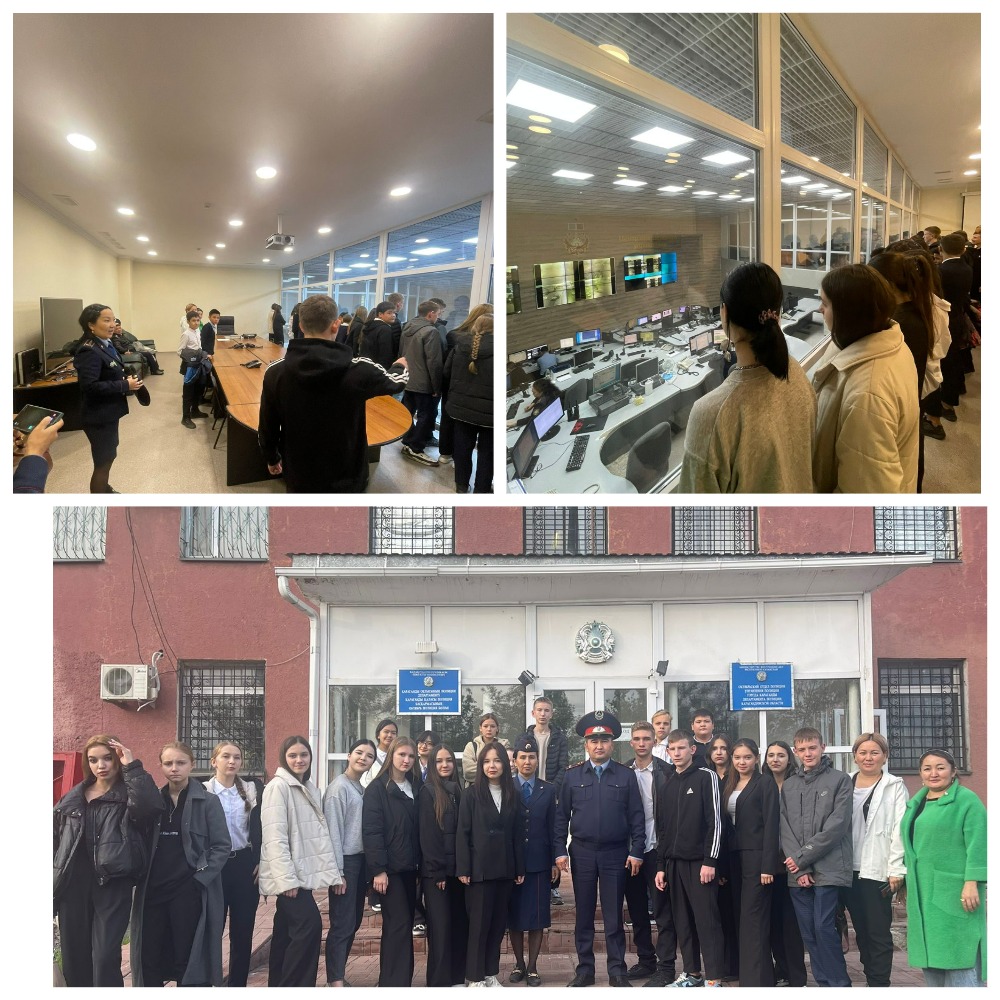 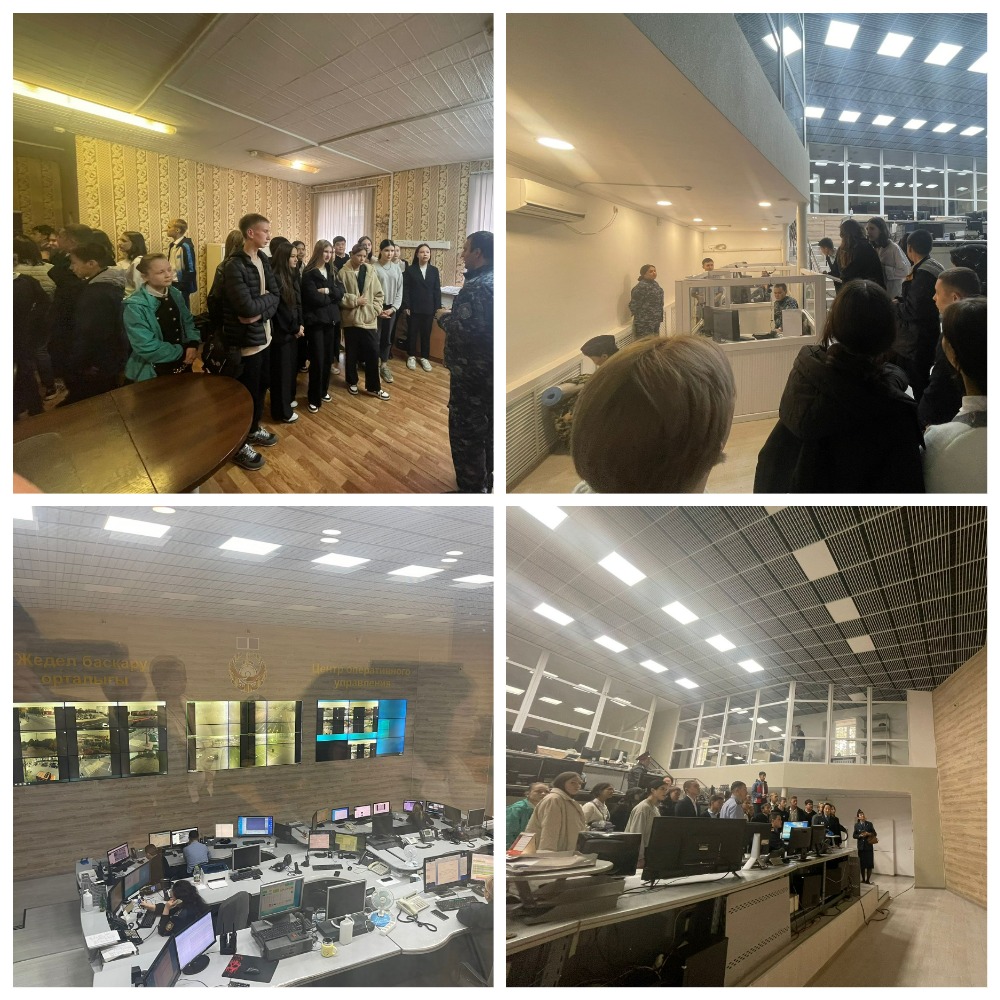 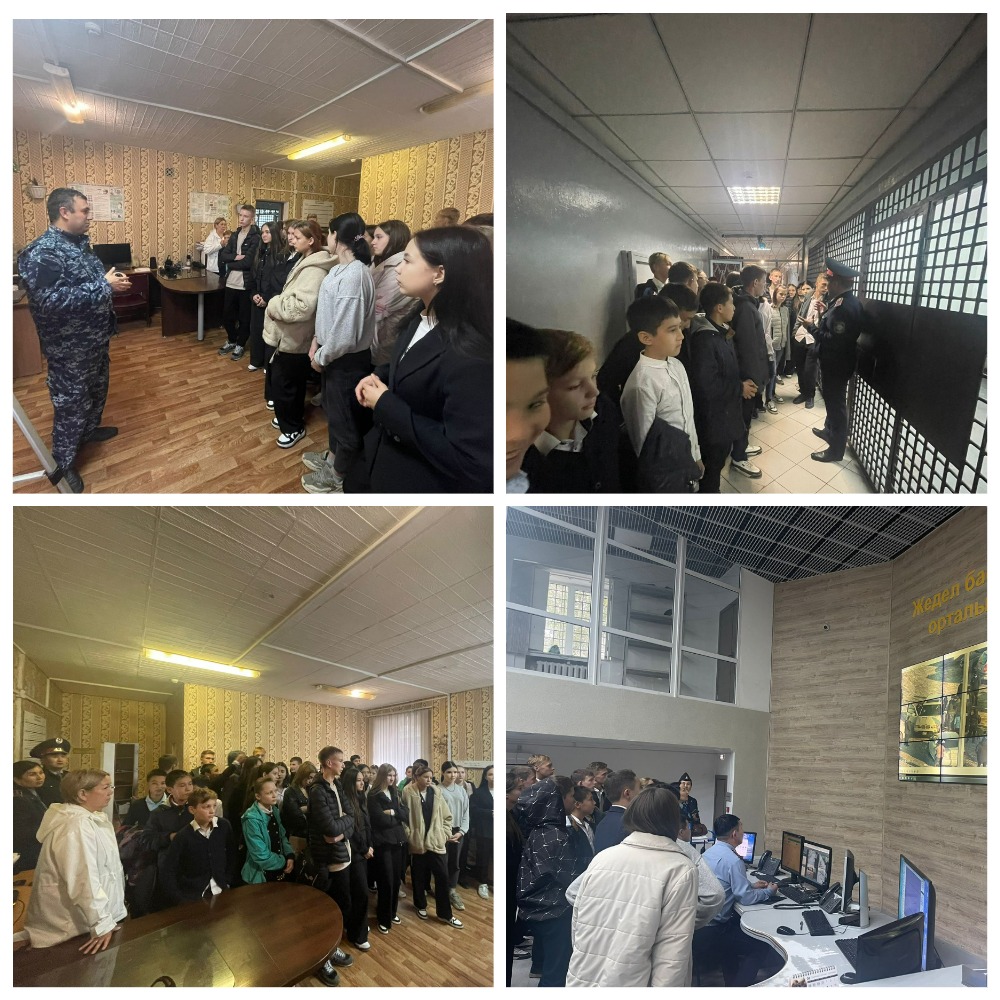 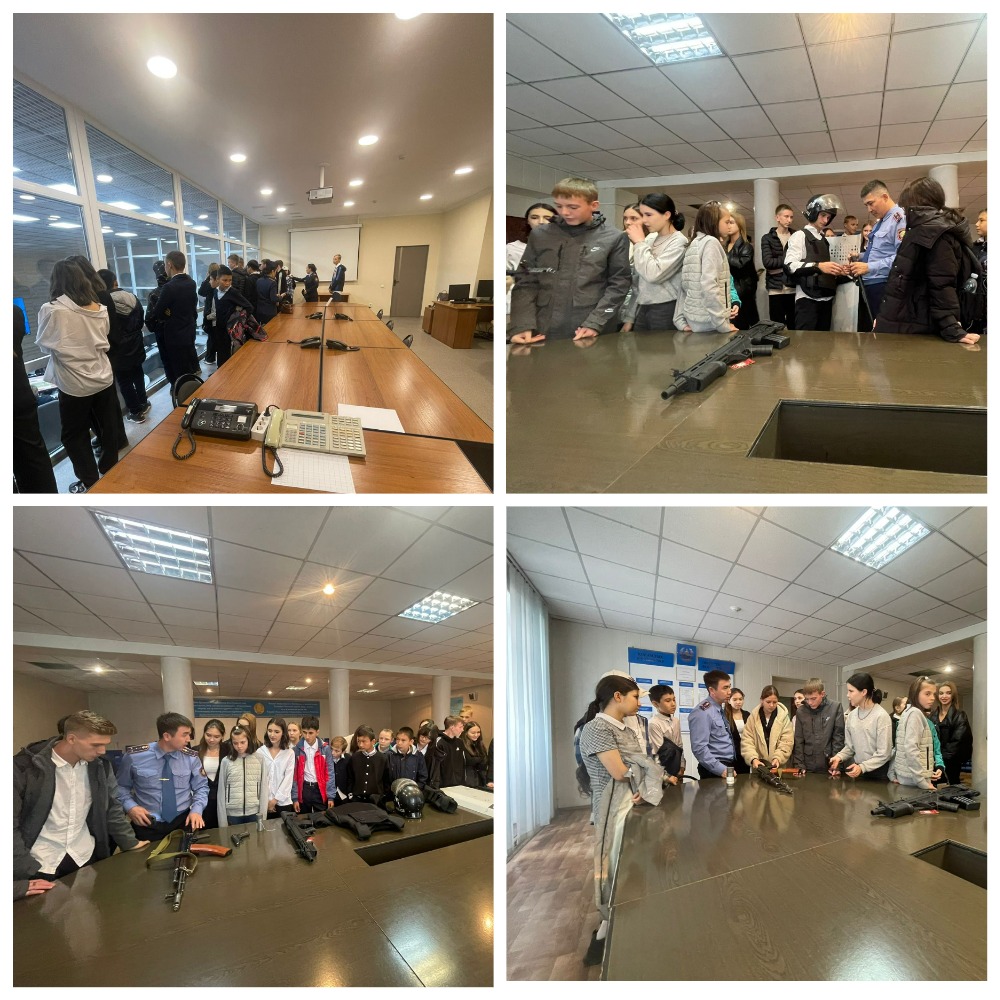 